基本信息基本信息 更新时间：2024-03-30 13:50  更新时间：2024-03-30 13:50  更新时间：2024-03-30 13:50  更新时间：2024-03-30 13:50 姓    名姓    名江滋园江滋园年    龄25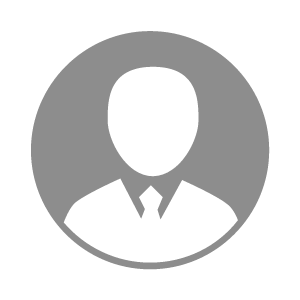 电    话电    话下载后可见下载后可见毕业院校江西生物科技职业学院邮    箱邮    箱下载后可见下载后可见学    历大专住    址住    址期望月薪5000-10000求职意向求职意向农户管理员农户管理员农户管理员农户管理员期望地区期望地区江西省江西省江西省江西省教育经历教育经历就读学校：江西生物科技学院 就读学校：江西生物科技学院 就读学校：江西生物科技学院 就读学校：江西生物科技学院 就读学校：江西生物科技学院 就读学校：江西生物科技学院 就读学校：江西生物科技学院 工作经历工作经历工作单位：漳州傲农现代农业开发有限公司 工作单位：漳州傲农现代农业开发有限公司 工作单位：漳州傲农现代农业开发有限公司 工作单位：漳州傲农现代农业开发有限公司 工作单位：漳州傲农现代农业开发有限公司 工作单位：漳州傲农现代农业开发有限公司 工作单位：漳州傲农现代农业开发有限公司 自我评价自我评价其他特长其他特长